Сумська міська радаВиконавчий комітетРІШЕННЯРозглянувши заяви громадян та надані документи, відповідно до статей 31, 32, 202, 224 Цивільного кодексу України, статті 177 Сімейного кодексу України, статей 17, 18 Закону України «Про охорону дитинства», пунктів 66, 67 Порядку провадження органами опіки та піклування діяльності, пов’язаної із захистом прав дитини, затвердженого постановою Кабінету Міністрів України від 24.09.2008 № 866 «Питання діяльності органів опіки та піклування, пов’язаної із захистом прав дитини», керуючись підпунктом 4 пункту «б» частини першої статті 34, частиною першою статті 52 Закону України «Про місцеве самоврядування в Україні», враховуючи рішення комісії з питань захисту прав дитини від 05.08.2021 протокол № 12, виконавчий комітет Сумської міської радиВИРІШИВ:Дозволити вчинити правочин:ОСОБА 1 (яка представляє інтереси ОСОБА 2) на укладення договору про поділ будинку АРЕСА 1 та земельної ділянки площею ПЛОЩА 1 га (кадастровий номер НОМЕР 1) в натурі. Право користування будинком має малолітня ОСОБА 3, ДАТА 1 року народження. Правочин вчиняється за згодою ОСОБА 4 (яка представляє інтереси ОСОБА 5 та неповнолітньої ОСОБА 6, ДАТА 2 року народження). 2. ОСОБА 7 на укладення договору дарування на її ім’я від імені        ОСОБА 8 належної їй частки квартири АДЕСА 2, право користування якою мають малолітні діти: ОСОБА 9, ДАТА 3 року народження, ОСОБА 10, ДАТА 4 року народження, ОСОБА 11, ДАТА 5 року народження. Правочин вчиняється за згодою батька дітей – ОСОБА 12.3. ОСОБА 13 на розподіл будинку АДРЕСА 3 з відповідною земельною ділянкою за вищевказаною адресою (кадастровий номер НОМЕР 2), в натурі. Право користування будинком має малолітній ОСОБА 14, ДАТА 6 року народження. Правочин вчиняється за згодою матері дитини – ОСОБА 15.4. ОСОБА 16 від імені малолітніх ОСОБА 17, ДАТА 7 року народження та ОСОБА 18, ДАТА 8 року народження, на отримання компенсації за належне їм для отримання житлове приміщення, як членам сім’ї військовослужбовця. Правочин вчиняється за згодою матері дітей – ОСОБА 19.5. ОСОБА 20 на визначення часток у спільній сумісній власності квартири АДРЕСА 4, право користування якою мають малолітні діти: ОСОБА 21, ДАТА 9 року народження та ОСОБА 22, ДАТА 10 року народження. Правочин вчиняється за згодою батька дитини – ОСОБА 23.6. ОСОБА 20 на укладення договору дарування на її ім’я від імені ОСОБА 24 належної їй частки квартири АДРЕСА 4, право користування якою мають малолітні діти: ОСОБА 21, ДАТА 9 року народження та ОСОБА 22, ДАТА 10 року народження. Правочин вчиняється за згодою батька дитини – ОСОБА 23.7. ОСОБА 24 на продаж від імені малолітнього ОСОБА 25, ДАТА 11 року народження, належної йому частки кімнати (приміщення) АДРЕСА 5, право користування якою має малолітній ОСОБА 26, ДАТА 12 року народження, з одночасним укладенням договору дарування на ім’я ОСОБА 25 1/3 частки квартири АДРЕСА 6. Правочин вчиняється з дозволу батька дітей – ОСОБА 27.8. ОСОБА 28 на укладення договору міни АДРЕСА 7, право користування якою має малолітня ОСОБА 29, ДАТА 13 року народження, на квартиру АДРЕСА 8. Правочин вчиняється за згодою батька дитини – ОСОБА 30.9. ОСОБА 31 на укладення договору купівлі-продажу на ім’я малолітньої ОСОБА 32, ДАТА 14 року народження, квартири АДРЕСА 9. Правочин вчиняється за згодою матері дитини – ОСОБА 33.10. ОСОБА 34 на укладення договору дарування від її імені на ім’я малолітньої ОСОБА 35, ДАТА 15 року народження, належного їй будинку АДРЕСА 10, та земельних ділянок: площею ПЛОЩА 2 га (кадастровий номер НОМЕР 3), площею ПЛОЩА 3 га (кадастровий номер НОМЕР 4).  Правочин вчиняється за згодою батька дитини – ОСОБА 36.11. ОСОБА 37 на визначення часток у будинку АДРЕСА 11, право користуванням яким мають малолітні діти ОСОБА 38, ДАТА 16 року народження та ОСОБА 39, ДАТА 17 року народження. Правочин вчиняється за згодою матері дитини -  ОСОБА 40.12. ОСОБА 37 на укладення договору з ОСОБА 40 про припинення права на аліменти у зв’язку з передачею у власність малолітніх дітей ОСОБА 38, ДАТА 16 року народження та ОСОБА 39, ДАТА 17 року народження, належної йому 1/2 частки будинку АДРЕСА 11 та 1/2 частки земельної ділянки за вищевказаною адресою (кадастровий номер НОМЕР 5). Право користування будинком мають малолітні діти ОСОБА 38, ДАТА 16 року народження та ОСОБА 39, ДАТА 17 року народження. Правочин вчиняється за згодою матері дитини -  ОСОБА 40.13. ОСОБА 41 на укладення договору дарування на її ім’я від імені ОСОБА 42 належної йому 1/4 частки квартири АДРЕСА 12, право користування якою мають діти ОСОБА 42, ДАТА 18 року народження та ОСОБА 43, ДАТА 19 року народження. Правочин вчиняється за згодою батька дитини – ОСОБА 44 та неповнолітньої ОСОБА 42.14. ОСОБА 45 на укладення договору з ОСОБА 46 про припинення права на аліменти у зв’язку з передачею у власність малолітньої дитини ОСОБА 47, ДАТА 20 року народження, належної йому 1/2 частки квартири АДРЕСА 13, право користування якою має вищевказана дитина. Правочин вчиняється за згодою батька дитини -  ОСОБА 46.15. ОСОБА 47 на укладення від імені малолітнього ОСОБА 48, ДАТА 21 року народження, договору про поділ спадкового майна за померлим ОСОБА 49, відповідно до якого у власність малолітнього ОСОБА 48, переходять 1/2 частка будинку АДРЕСА 14, та 1/2 частка земельної ділянки за вищевказаною адресою (кадастровий номер НОМЕР 6). У власність ОСОБА 50 переходить 1/2 частка АДРЕСА 15. У власність ОСОБА 47 переходить 1/2  частка автомобіля марки АВТОМОБІЛЬ 1, та 1/2 частка грошових вкладів з належними до них відсотками та компенсаціями, що знаходяться на рахунках в установах АТ КБ «Приватбанк» та АБ «Укргазбанк».16. ОСОБА 52 на укладення договору дарування на його ім’я від імені ОСОБА 53 належної їй квартири АДРЕСА 16, право користування якою має малолітня ОСОБА 54, ДАТА 22 року народження. Правочин вчиняється за згодою матері дитини – ОСОБА 55.Міський голова			              	                                    О.М. ЛисенкоПодопригора 701-915Надіслати: Подопригорі В.В. - 3 екз.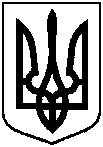  від 12.08.2021  № 406    